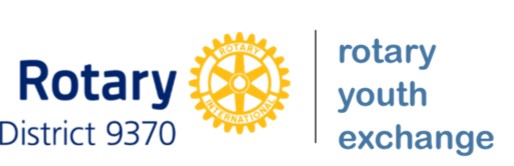 GUIDE TO COMPLETING THE NEW ROTARY YOUTH EXCHANGE APPLICATION 2023-24 LONG-TERMPLEASE NOTE - ALL FORMS MUST BE TYPED. HANDWRITTEN FORMS WILL NOT BE CONSIDERED.KINDLY COMPLETE ALL QUESTIONS AS PER THESE INSTRUCTIONS. INCOMPLETE FORMS WILL BE RETURNED TO APPLICANTGeneral Instructions: Should you wish to complete the Full Long Term Application document, please read through the instructions for the completion of the pages and follow these closely.Please note that the full document must be completed online as applications completed by hand will not be accepted.Please provide the requested information in all the input fields.Please input the following specific information on certain pages where the application document asks for Rotary District and Club Contacts etc. ………… On Cover Page of Application – In the blank block – please insert the following:PLEASE SUBMIT YOUR COMPLETED APPLICATION DIGITALLY TO aug@iafrica.comRotary District 9370 Youth ExchangeSelections CoordinatorHilary Augustus13 Furn Ridge1 Burne CrescentGlenashleyDurban 4051aug@iafrica.com+27 82 556 0299SECTION A:  PERSONAL INFORMATIONPage 1 -	Insert a good quality, smiling photo, of yourself into the space provided. Do not stick photos on as it interferes with the scanning process. First impressions are important, and this is the first thing your host club and district will see.   See instructions at the end of these instructions.Point 1 and 2 Complete all you and your parents / legal guardians’ personal information (Family Name = Last name)Point 3. -	Sponsor District and Rotary Club   Please would you input the following data to the requested fields:	Sponsor District and Rotary ClubPoint 4. 	Personal Background – Complete Point 5.	Siblings - CompletePoint 6.	Languages – Complete (Native Language = Home Language or Mother tongue)Point 7.	Exchanges – CompletePoint 8.	Secondary School information – CompletePoint 9.	Alternative Emergency Contact in home country – Complete SECTION B – LETTERS & PHOTOSStudents Letter – Complete as per instructionsParents Letter – Complete as per instructionsSECTION B - PHOTOGRAPHS –Please ensure that you make use of good resolution colour photographs of, the applicant at the top of page 1 And on Page 10, your family, your home and your special interests or hobbies, which best presents you to a family in Europe who might be considering accepting you as their exchange son or daughter. First impressions are important. The photograph images you choose should be ‘copied and pasted’ electronically or inserted onto your application document. Do not use original photographs stuck to the application pages using a paper adhesive, as these interfere with the scanning of the document set to Rotary YE offices in Europe. SECTION C-1: MEDICAL HISTORY & EXAMINATIONMedical History & Examinations 	Please make appointments with your family doctor as soon as is possible for the completion of his / her reports on pages 10-15 (Medical) Note that a Mantoux Skin Test for TB also forms part of the medical report.Insert your Official Immunisation records where requestedSECTION D:  DENTAL HEALTH & EXAMINATIONPlease make appointments with your family doctor as soon as is possible for the completion of his / her reports on pagesSECTION E: ENDORSEMENTS – SPONSOR CLUB: GUARANTEES-STUDENT & PARENTSApplicant GuaranteePlease complete personal information as instructed.Parent / Legal Guardian Guarantee to be witnessed by Rotary ClubPlease complete and sign (digitally will do) (C.)  Sponsor Club and District Endorsement (Club to complete details)SECTION F – ENDORSEMENTS – HOST CLUB, DISTRICT AND SCHOOLComplete section for personal information and leave the rest for your host district and club to complete. SECTION G – RULES, ATTESTATIONS, PERMISSIONS, RELEASES AND CONSENT		Pease read through and take note of the rules. Complete and sign the Attestation and Agreement to programme rules and conditionsComplete and sign the limited release of liability and covenant to collect damages only from applicable insurance.Complete and sign the permission for medical care and release of medical records and liability.Complete and sign the Consent to use of personal data, images, and recordings.SECTION H – SECONDARY SCHOOL PERSONAL REFERENCE AND SECONDARY SCHOOL TRANSCRIPTInsert your personal information and ask your school to complete the rest of the form and return it directly to your sponsor Rotary Club SECTION P – PASSPORT / BIRTH CERTIFICATEInsert good quality copy of your passport or birth certificate as requested.SECTION Z – APPLICATION CHECKLISTPlease check that you have completed this application in its entirety  INSERTING A DIGITAL PHOTOGRAPHTo insert digital photographs using Adobe Reader Open a new document in WORD. Select Insert > Picture then select the photo from file and click ‘Insert’ button. Drag corner of photo to resize to approximately 5.5cm x 6 cm (2in. x 2.5in.) then position cursor over photo> right click> left click on ‘copy’ from drop down menu. Open the STEP Application Form in Adobe Reader and go to page 3. If using Adobe Reader 9 select Tools > Comment & Mark Up > Stamps > ‘Paste Clipboard Image as Stamp Tool’. If using Adobe Reader X select Comment> Annotations> left click on stamp icon> left click on ‘Paste Clipboard Image as Stamp Tool’. Position stamp shaped cursor over box headed ‘Smile!’> double left click> resize and position photo. NOTE:- When printing the form the 'Documents and Stamps' setting must be selected in the ‘Comments and Forms’ box of the Print Set Up otherwise the photo will not be printed.Sending DistrictName of Sponsor District Youth Exchange Chair Email Address9370Mike Lindsaymike@ncdmail.co.zaSponsor Rotary ClubName of Sponsor Club Youth Exchange OfficerEmail Address:Sponsor District No                           9370Sponsor District No                           9370Sponsor Club NameSponsor Club NameSponsor Club NameSponsor Club NameSponsor Club ID #Name of District YE Chair   Mike LindsayName of District YE Chair   Mike LindsayName of Sponsor Club President Name of Sponsor Club President Name of Sponsor YE OfficerName of Sponsor YE OfficerName of Sponsor YE OfficerStreet Address of District YE Chair23A Selbourne Road, WestvilleStreet Address of District YE Chair23A Selbourne Road, WestvilleStreet address of Sponsor Club PresidentStreet address of Sponsor Club PresidentStreet address of Sponsor YE OfficerStreet address of Sponsor YE OfficerStreet address of Sponsor YE OfficerCity, Province, Postal Code of District YE Chair Durban, KZN  3629 South AfricaCity, Province, Postal Code of District YE Chair Durban, KZN  3629 South AfricaCity, Province, Postal Code of Sponsor Club PresidentCity, Province, Postal Code of Sponsor Club PresidentCity, Province, Postal Code of Sponsor YE OfficerCity, Province, Postal Code of Sponsor YE OfficerCity, Province, Postal Code of Sponsor YE OfficerEmail address of District YE Chair mike@ncdmail.co.zaEmail address of District YE Chair mike@ncdmail.co.zaEmail address of Sponsor Club PresidentEmail address of Sponsor Club PresidentEmail address of Sponsor YE OfficerEmail address of Sponsor YE OfficerEmail address of Sponsor YE Officere-Signature of District YE chair             Do not completee-Signature of District YE chair             Do not completee-Signature of Sponsor YE Officere-Signature of Sponsor YE Officere-Signature of Sponsor YE OfficerDate                  Do not completeHome Phone #         Do not completeDate                               Home Phone #  Date                               Home Phone #       Home Phone #       